OPGAVEFORMULIER ZOMERKAMP 2023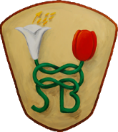 Bevers: van zondag 16 juli t/m woensdag 19 juli        62.50 euroWelpen: van zondag 16 juli t/m vrijdag 21 juli 	        95.00 euroScouts: van zondag 16 juli t/m vrijdag 21 juli	        100.00 euroBij voortijdig verlaten van het kamp is het niet mogelijk om geld te retourneren.Achternaam                        Voornaam                          Adres                                 Speltak: Speltak: Speltak: Speltak: Speltak: Postcode en woonplaats   Geboortedatum                 Geslacht : Geslacht : Geslacht : Geslacht : Geslacht : SofinummerTelefoon : Telefoon : Telefoon : Telefoon : Telefoon : Telefoon : Telefoon : Telefoon : Email adres: Email adres: Email adres: Verzekeringsmaatschappij: nummerContactpersoon in geval van nood, naam:adres:telefoon / GSMVraagt de gezondheid van uw zoon/dochter speciale zorg? neeneejajajajaZo ja, welke, eventueel aanvulling op achterzijde? Lijdt uw zoon/dochter aan: astma, eczeem, hooikoorts, epilepsie, e.a.? neeneejajajajaMoet hij/zij medicijnen gebruiken?neeneejajajajaZo ja wat en wanneer? Kan/mag uw zoon/dochter zwemmen?Zo ja, welke diploma’s heeft uw zoon/dochter?neeneejajajajaTegen welke ziekten is hij/zij ingeënt? Vul de laatste datum inenting in.Naam huisartsAdresTelefoonEventueel dieetneeneejajajajaZijn er medicijnen die uw zoon/dochter beslist niet mag gebruiken?neeneejajajajaZo ja, welke? In geval van nood, zulks ter beoordeling van een arts, geef ik toestemming mijn zoon/dochter te laten opnemen en behandelen in een ziekenhuis, zonder mijn voorkennis, indien het niet mogelijk bleek tijdig contact op te nemenIn geval van nood, zulks ter beoordeling van een arts, geef ik toestemming mijn zoon/dochter te laten opnemen en behandelen in een ziekenhuis, zonder mijn voorkennis, indien het niet mogelijk bleek tijdig contact op te nemenIn geval van nood, zulks ter beoordeling van een arts, geef ik toestemming mijn zoon/dochter te laten opnemen en behandelen in een ziekenhuis, zonder mijn voorkennis, indien het niet mogelijk bleek tijdig contact op te nemenIn geval van nood, zulks ter beoordeling van een arts, geef ik toestemming mijn zoon/dochter te laten opnemen en behandelen in een ziekenhuis, zonder mijn voorkennis, indien het niet mogelijk bleek tijdig contact op te nemenIn geval van nood, zulks ter beoordeling van een arts, geef ik toestemming mijn zoon/dochter te laten opnemen en behandelen in een ziekenhuis, zonder mijn voorkennis, indien het niet mogelijk bleek tijdig contact op te nemenIn geval van nood, zulks ter beoordeling van een arts, geef ik toestemming mijn zoon/dochter te laten opnemen en behandelen in een ziekenhuis, zonder mijn voorkennis, indien het niet mogelijk bleek tijdig contact op te nemenIn geval van nood, zulks ter beoordeling van een arts, geef ik toestemming mijn zoon/dochter te laten opnemen en behandelen in een ziekenhuis, zonder mijn voorkennis, indien het niet mogelijk bleek tijdig contact op te nemenIn geval van nood, zulks ter beoordeling van een arts, geef ik toestemming mijn zoon/dochter te laten opnemen en behandelen in een ziekenhuis, zonder mijn voorkennis, indien het niet mogelijk bleek tijdig contact op te nemenIn geval van nood, zulks ter beoordeling van een arts, geef ik toestemming mijn zoon/dochter te laten opnemen en behandelen in een ziekenhuis, zonder mijn voorkennis, indien het niet mogelijk bleek tijdig contact op te nemenIn geval van nood, zulks ter beoordeling van een arts, geef ik toestemming mijn zoon/dochter te laten opnemen en behandelen in een ziekenhuis, zonder mijn voorkennis, indien het niet mogelijk bleek tijdig contact op te nemenIn geval van nood, zulks ter beoordeling van een arts, geef ik toestemming mijn zoon/dochter te laten opnemen en behandelen in een ziekenhuis, zonder mijn voorkennis, indien het niet mogelijk bleek tijdig contact op te nemenKampgeld kan alleen betaald worden middels 
een automatische incasso DatumDatumDatumHandtekening 
ouder/verzorgerHandtekening 
ouder/verzorgerHandtekening 
ouder/verzorgerHandtekening 
ouder/verzorgerdoor middel van ondertekening van dit opgaveformulier geeft u toestemming om het bedrag éénmalig van uw rekening af te laten schrijvenrekening nummer:    